FRÅN MEXIKO TILL ARGENTINAEN MUSIKALISK RESA I LATINAMERIKAMed anledning av att vi på Braheskolan detta läsår utökar vårt språkutbud med spanska erbjuder vi nu en kväll i detta språks tecken. Med utgångspunkt i traditionella och moderna sånger och med musik som transportmedelförflyttar vi oss genom landskap, ikoner och länder.Vi får en överblick i sociala och kulturella aspekter i Latinamerikas moderna historia.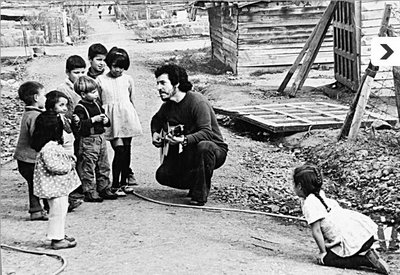 10 oktober 2013 KL 19:00 på loftet på Braheskolan - Visingsö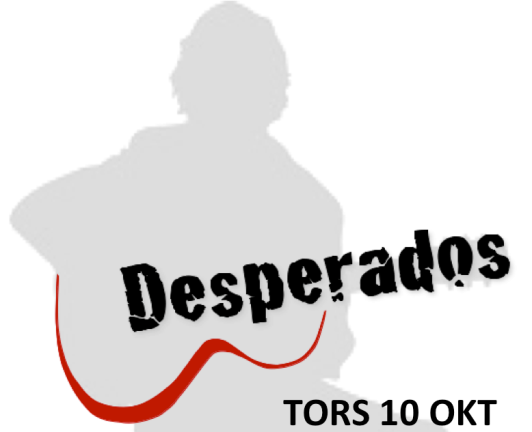 LIVEMUSIK MED ”DESPERADOS” FERNANDO ÁLVAREZ & MAURICIO CONTRERASÖppet för allaVälkomna!